Publicado en Barcelona el 08/02/2024 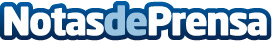 Heura Foods se consolida como líder en innovación alimentaria en Europa tras cerrar una ronda de inversión récord de 40 millones de eurosHeura Foods, líder en la industria de tecnología alimentaria, cierra con éxito su Serie B de 40 millones de euros, convirtiéndose en la ronda más grande de la categoría en 2023. Esta inversión es un nuevo hito en la trayectoria de la compañía, con el que acelerará su visión de negocio, posicionando Heura como un agente tecnológico fundamental para impulsar la transición proteica global hacia un sistema alimentario de impacto positivoDatos de contacto:Comunicación de HeuraHeura625072228Nota de prensa publicada en: https://www.notasdeprensa.es/heura-foods-se-consolida-como-lider-en Categorias: Nacional Nutrición Finanzas Gastronomía Industria Alimentaria Emprendedores Consumo Otras Industrias http://www.notasdeprensa.es